Thermochemistry review						Name _________________________________________________________	Calculate the   ∆ H for the following reaction:C2H5OH  +  O2    CH3CO2H  +  H2O (g)_____________Calculate the heat of combustion for 500 g of ethane (C2H6)_____________A calorimeter contains 125 mL of water at 20.0 °C. A reaction in the calorimeter raises the temperature of the water to 96.0 °C.  What is the heat of the reaction?_____________How much heat is needed to melt 75 g of water?_____________ How much heat is released when 75 g of steam freezes to ice._____________ 5 g of iron (shc = 0.89 J/g°C) at 200 °C is placed in 200 mL of H2O at 20 °C. Calculate the final temperature of both.‘Consider the following reaction:  2 K  +  2 H2O  →  2 KOH  +  H2   		∆H rxn  = -278 kJ___________A 75 g sample of potassium is put into 250 mL of water at 21 °C. What is the final temperature after this reaction is 		completed?___________ What will the final temperature of the water be if the amount of potassium put into the water is doubled?_____________ Calculate the heat of formation for the underlined compound.				4 V  +  3 O2  →2V2O3		∆Hrxn = -6425 kJ________5.  Draw the heating curve for water on the axes provided. Please label all 3 states of matter, 2 phase changes and the melting and boiling of water.  Starting tempis 0oC and ending temp is 115oC________ How much heat is needed to boil 5.0 g of ice at a temperature of 0oC to 115oC?  Your graph above should help guide you.  Show on a separate sheet of paper.Use Energy Diagram to the right to answer the following.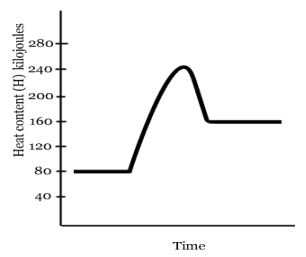 ________ The Hf of the reactants of the forward reaction is about ________ The Hf of the products of the forward reaction is about ________ The activation energy of the forward reaction is about ________ The heat of reaction (∆H) of the forward reaction is about ________ Is the forward reaction exothermic or endothermic ________ The heat of reaction (∆H) of the reverse reaction is about 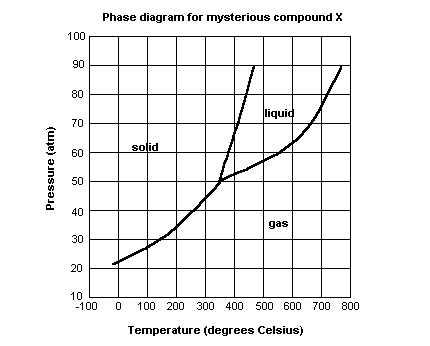 Use Phase Diagram above to answer the following: ______________ At what temperature and pressure will all three phases coexist?______________ If I have a bottle of compound X at a pressure of 45 atm and temperature of 1000 C, what will happen if I raise the temperature to 4000 C? (Specify phase change.)______________ If compound X is nontoxic, would you be able to drink it in the liquid form?______________ If I have a bottle of compound X at a pressure of 70 atm and temperature of 7500 C, what will happen if I lower the temperature to 6000 C? (Specify phase change.) Which sugar will give you more energy per molecule: glucose, C6H12O6 or sucrose, C12H24O12  and why?